Калужская  областьСЕЛЬСКОЕ ПОСЕЛЕНИЕ «ПОСЕЛОК ДЕТЧИНО»ПОСЕЛКОВОЕ  СОБРАНИЕРЕШЕНИЕОт «21 » марта  2022г.                                                                                                   № 12О специально уполномоченном должностном лице,имеющем право совершать нотариальные действияна территории сельского поселения «Поселок Детчино»В соответствии со статьей 37 Основ законодательства Российской Федерации о нотариате, Инструкцией о порядке совершения нотариальных действий должностными лицами местного самоуправления,  утвержденной Приказом Министерства юстиции Российской Федерации от 7 февраля 2020 г. N 16,  руководствуясь Федеральным законом от 06.10.2003 № 131-ФЗ «Об общих принципах организации местного самоуправления в Российской Федерации», Уставом сельского поселения «Поселок Детчино,ПОСЕЛКОВОЕ СОБРАНИЕ СЕЛЬСКОГО ПОСЕЛЕНИЯ «ПОСЕЛОК ДЕТЧИНО»РЕШИЛО:1. Уполномочить главу поселковой  администрации сельского поселения «Поселок Детчино» Куприкова Сергея Николаевича совершать нотариальные действия на территории сельского поселения «Поселок Детчино».       2. Настоящее решение вступает в силу со дня его принятия, подлежит официальному опубликованию(обнародованию) и размещению на официальном сайте поселковой администрации сельского поселения «Поселок Детчино».Глава сельского поселения«Поселок Детчино»                                                                                     А.М.Воробьев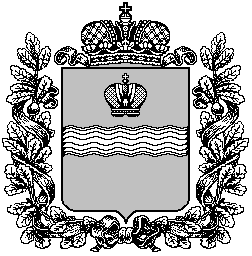 